                                Liceo José Victorino Lastarria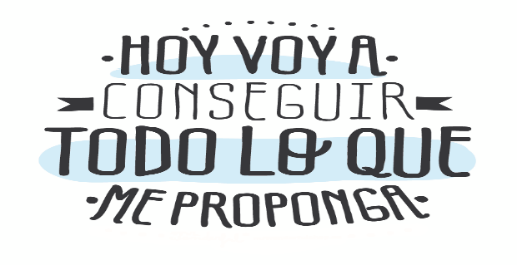                                                  Rancagua                           “Formando Técnicos para el mañana”                                   Unidad Técnico-Pedagógica EMPRENDIMIENTO Y EMPLEABILIDAD4tos MEDIOS.Alumno: _________________________________Curso: _________ Fecha: __________Profesor: FELIPE CAMPOS R.Fecha: Semana del 27 al 31 de Julio de 2020OA6 Repaso de Reconocer los Recursos y Contexto Social del Emprendimiento, para analizar y evaluar la vialidad del proyecto de Emprendimiento.OBJETIVO DE LAS CLASES: Retroalimentar y Repasar los conceptos de identificación de los Recursos y Contexto Social de Emprendimiento, de acuerdo a los parámetros y necesidades que ofrece el entorno.ACTIVIDAD: Observe las respuestas y pautas de las guías y responda sus guías, enviando un mail a los correos del profesor. En Caso de no contar con computador, en su cuaderno copiar pregunta y respuesta, Trabaje con lápiz pasta y letra clara, y enviar a través de fotografía al mail.emprendimientoyempleabilidad18@gmail.comfelipe.campos@liceo-victorinolastarria.clOcupe el libro de clases de Emprendimiento y lea las páginas 26 y 27 y responda las preguntas del taller 2 y 3 de las pagina 26 y 27 respectivamente, que aparece en el texto.Materia a tener en consideración para desarrollo de preguntas.No siempre se dan las circunstancias que señalan una oportunidad de emprendimiento, resulta que una buena oportunidad para comenzar un negocio. Es importante tener en cuenta el contexto del que hablamos e igualmente los recursos con los que contamos, como veremos a continuación.¿Para que sirve tener en cuenta el contexto social en el que deseamos emprender y los recursos que necesitamos?El objetivo de investigar el contexto social es descubrir amenazas, riesgos y limitaciones a los que puede estar expuesto nuestro proyecto de negocio, teniendo en cuenta las circunstancias del entorno.Para realizar una investigación del contexto social debemos tener en cuenta cinco áreas distintas:1.Entorno Económico: Pone de manifiesto el crecimiento económico del país, considerando los ingresos y poder adquisitivo de las familias, la tasa de desempleo, la inflación, etc.2.Entorno Social: Es aquel que muestra el crecimiento de la población, la existencia de emigraciones internas y externas, la configuración de los hogares.3.Entorno Legal: Consiste en el conjunto de las leyes y normas que regulan el medio en el que desea emprender (incluyéndolas leyes del país, las normas o reglamentos de la comuna, etc). Es importante conocer todas las normativas legales que afectan a la ejecución del proyecto de emprendimiento que queramos llevar a cabo para no cometer ningún acto ilegal.4.Entorno Tecnológico: Es preciso tener en cuenta los nuevos productos tecnológicos que existen en el mercado y aquellos que se sitúan en el lugar físico inmediato en el que vamos a emprender.5.Entorno ambiental: Es el ámbito en que analizamos la relación de nuestros proyectos con el medio ambiente, identificando las implicaciones ambientales que puede tener la ejecución del proyecto.Así mismo debemos tener en cuenta cuales son los recursos existentes con los que contamos, y cuales son los recursos necesarios para aprovechar la oportunidad de emprendimiento.Debemos considerar estos tres tipos de recursos.1.- Recursos Financieros: Son aquellos recursos de carácter monetario que utilizamos para pagar a nuestros empleados, para comprar o invertir. Los recursos financieros pueden ser de nuestra propiedad, a modo de capital, o podemos solicitarlos a terceros, por ejemplo. Postulando a un proyecto de emprendimiento del gobierno.2.- Recursos Materiales: Son aquellos recursos físicos con los que contamos. Por ejemplo, una oficina, una computadora, maquinaria, etc.3.- Recursos Humanos: Son las personas que aportan su trabajo para llevar a cabo el proyecto de emprendimiento. El emprendedor forma parte de los recursos humanos, pero si el proyecto lo exigiera, también lo sería el contador, la abogada, el secretario, etc.Es Importante realizar un análisis adecuado de los recursos que tenemos y también los que necesitamos para evaluar la vialidad de nuestro proyecto de emprendimiento. Es posible que nuestra idea exija numerosos recursos de los que no disponemos, y eso puede complicar su realización. De igual manera, hay veces en las que contamos con recursos que no tenemos en cuenta y es importante realizar este análisis para descubrirlos y aprovecharlos.Ahora que ya sabes qué significa emprender y como identificar las oportunidades de emprendimiento, seguramente te parezca interesante observar desde esa perspectiva a las personas que viven en tu comuna o en tu ciudad. Quizás ahora prestes más atención a las necesidades de tus vecinos y te guste investigar si tienes una forma adecuada de satisfacerlas o si existe una oportunidad para emprender.Actividad a desarrollarDada la situación actual, las preguntas deberán ser desarrolladas y respondidas de forma individual y NO en grupos como indica el libro.Responda de forma clara y precisa las siguientes preguntas:del taller 2 ¿Soy un Emprendedor? de la página 26 y del taller 3 (con el caso de emprendimiento “Chilenos Crean Aplicación que premia con descuentos a quienes cuiden el medioambiente”) de la página 27. Su respuesta será evaluada conforme al contenido de las clases.Nadie Tiene Éxito Sin Esfuerzo, Aquellos Que Tienen Éxito Se Lo Deben A La Perseverancia (Ramana Maharshi)Buena Suerte.